Класс: 6 (конспект)Тема: Виды алгоритмов и способы их описания.Составьте конспект на основе приведенного текста и выполните задание:Любая алгоритмическая конструкция может содержать в себе другую конструкцию того же или иного вида, т. е. алгоритмические конструкции могут быть вложенными.Различают следующие виды алгоритмов:Рассмотрим следующие способы описания алгоритма:  словесное описание, псевдокод, блок-схема, программа.Словесное описание представляет структуру алгоритма на естественном языке. Например, любой прибор бытовой техники (утюг, электропила, дрель и т.п.) имеет инструкцию по эксплуатации, т.е. словесное описания алгоритма, в соответствии которому данный прибор должен использоваться. Никаких правил составления словесного описания не существует. Запись алгоритма осуществляется в произвольной форме на естественном, например, русском языке.  Этот способ описания не имеет широкого распространения, так как строго не формализуем; допускает неоднозначность толкования при описании   некоторых действий; страдает многословностью.Например: Алгоритм "Погода".Начало1. определить температуру воздуха2. если температура ниже 0, то надеть шубу, иначе надеть курткуКонец.Программа - описание структуры алгоритма на языке  алгоритмического программирования.Задание на уроке: составьте алгоритм из 8-10 строк «Приготовить чай»Домашнее задание:  Читать п.17, решить №3 с.116 письменно в тетрадилинейныйразветвляющийся циклический  – список команд (указаний), выполняемых последовательно друг за другом;– алгоритм, содержащий хотя бы одну проверку условия, в результате которой обеспечивается переход на один из возможных вариантов решения;– алгоритм, предусматривающий многократное повторение одной  и  той  же  последовательности  действий.  Количество  повторений  обусловливается исходными данными или условием задачи.Блок-схема - описание структуры алгоритма с помощью геометрических фигур с линиями-связями, показывающими порядок выполнения отдельных инструкций. Этот способ имеет ряд преимуществ. Благодаря наглядности, он обеспечивает «читаемость» алгоритма и явно отображает порядок выполнения отдельных команд. В блок-схеме каждой формальной конструкции соответствует определенная геометрическая фигура или связанная линиями совокупность фигур.Описания алгоритма в словесной форме, на псевдокоде или в виде блок-схемы допускают некоторый произвол при изображении команд. Вместе с тем они настолько достаточны, что позволяет человеку понять суть дела и исполнить алгоритм. На практике исполнителями алгоритмов выступают компьютеры. Поэтому алгоритм, предназначенный для исполнения на компьютере, должен быть записан на «понятном» ему языке, такой формализованный язык называют языком программированияБлок-схема - описание структуры алгоритма с помощью геометрических фигур с линиями-связями, показывающими порядок выполнения отдельных инструкций. Этот способ имеет ряд преимуществ. Благодаря наглядности, он обеспечивает «читаемость» алгоритма и явно отображает порядок выполнения отдельных команд. В блок-схеме каждой формальной конструкции соответствует определенная геометрическая фигура или связанная линиями совокупность фигур.Описания алгоритма в словесной форме, на псевдокоде или в виде блок-схемы допускают некоторый произвол при изображении команд. Вместе с тем они настолько достаточны, что позволяет человеку понять суть дела и исполнить алгоритм. На практике исполнителями алгоритмов выступают компьютеры. Поэтому алгоритм, предназначенный для исполнения на компьютере, должен быть записан на «понятном» ему языке, такой формализованный язык называют языком программирования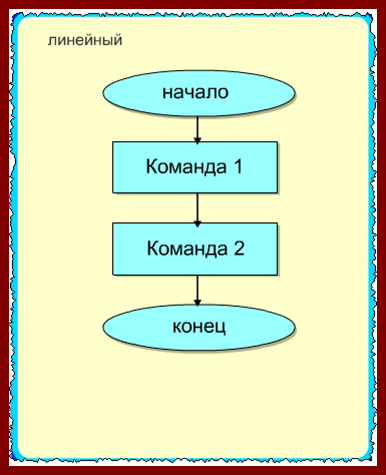 